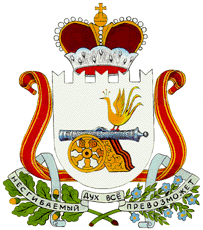 КРАСНИНСКАЯ РАЙОННАЯ ДУМА РЕШЕНИЕот «30» мая 2018 года                                                                         № 27 Об отчёте отдела культуры Администрации муниципального образования «Краснинский район» Смоленской области за 2017 год         Заслушав и обсудив отчёт о работе отдела культуры Администрации муниципального образования «Краснинский район» Смоленской области за 2017 год,  Краснинская районная ДумаРЕШИЛА:1.Отчёт о работе отдела культуры Администрации муниципального образования «Краснинский район» Смоленской области за 2017 год (прилагается) принять к сведению.Председатель Краснинской районной Думы            				И.В. ТимошенковПриложение     к решению Краснинской районной Думы                                                                                                         муниципального образования                                                                                       «Краснинский район» Смоленской области       от «30» мая 2018 года № 27ОТЧЕТО РАБОТЕ ОТДЕЛА КУЛЬТУРЫ И СПОРТААДМИНИСТРАЦИИ МУНИЦИПАЛЬНОГО ОБРАЗОВАНИЯ «КРАСНИНСКИЙ РАЙОН» СМОЛЕНСКОЙ ОБЛАСТИ В 2017 ГОДУОтдел культуры и спорта Администрации муниципального образования «Краснинский район» Смоленской области с целью реализации возложенных на него задач по обеспечению полномочий Администрации в сфере культуры, искусства, музейного дела, охраны и использования историко-культурного  наследия, физической культуры и спорта, осуществляет следующие функции:- организация досуга населения, библиотечного и музейного дела, развитие музыкального и изобразительного искусства, экскурсионной деятельности, туристской деятельности;- организация проведения мероприятий в области культуры, туризма,  физкультурно-оздоровительных и спортивных мероприятий района;- обеспечение выявления, учета, охраны и использования памятников истории и культуры, находящихся на территории района.              Главной целью работы Отдела культуры и спорта Администрации муниципального образования «Краснинский район» является – сохранение, использование и популяризация историко-культурного наследия, улучшение материально-технической базы учреждений культуры, удовлетворение потребностей населения Краснинского района в культурных ценностях.Основные направления работы в 2017 году:Исполнение Указа Президента Российской Федерации от 07 мая 2013 года № 597 «О мероприятиях по реализации государственной социальной политики», плана мероприятий «дорожная карта» «Повышение эффективности и качества услуг сферы культуры муниципального образования «Краснинский район» Смоленской области (2013-2018 годы)»Реализация основ Государственной культурной политики. Изучение, сохранение и развитие народной культуры Краснинского края.Создание условий для организации содержательного и разностороннего досуга жителей района, обеспечение их качественными услугами муниципальных учреждений культуры.Реализация муниципальных целевых программ «Развитие культуры и туризма на территории муниципального образования «Краснинский район» Смоленской области на 2014-2020 годы», «Развитие физической культуры и спорта на территории муниципального образования «Краснинский район» Смоленской области» на 2014 – 2020 годы».Сохранение историко-культурного наследия района, обеспечение сохранности и популяризация памятников истории и культуры. Отдел культуры и спорта ведет систематическую работу с объектами культурного наследия: учет, систематизацию, инвентаризацию, уточнение данных по памятникам истории и культуры, благоустройство. В этом вопросе работа ведется в тесном взаимодействии с Департаментом Смоленской области по культуре и туризму, Управлением по культурному наследию.Отдел культуры и спорта принимает участие в работе районных комиссий: Комиссия по делам несовершеннолетних и защите их прав в муниципальном образовании «Краснинский район», Консультативный совет по межнациональным и межконфессиональным отношениям при Администрации муниципального образования «Краснинский район», Межведомственная комиссия по профилактике правонарушений, Антинаркотическая комиссия в муниципальном образовании «Краснинский район».Основные мероприятия учреждений культуры в 2017 году были приурочены к знаменательным датам и событиям: Год экологии;  205 – летие Отечественной войны 1812 года; 100-летие Октябрьской революции 1917 года; 80-летие образования Смоленской области.Важными достижениями 2017 года стало:1. Получение премии Администрации Смоленской области за победу в областном конкурсе «Лучший творческий самодеятельный коллектив» в номинации «Хореография» в размере 125 000,00 рублей народным самодеятельным хореографическим коллективом «Вдохновение» Краснинского районного Дома культуры МБУК «Краснинская РЦКС».   2. Подтверждение звания «народный» двумя творческими коллективами районного Дома культуры: хореографический коллектив «Вдохновение» (руководитель Марина Александровна Васькина), количество участников - 107; ансамбль народной песни «Родники» (руководитель Виктор Петрович Прудников), количество участников - 10. В соответствие с Бюджетным кодексом Российской Федерации и Федерального закона «О некоммерческих организациях» в 2017 году проводилась работа по формированию муниципального задания на оказание муниципальных услуг (выполнение работ) в отношении подведомственных муниципальных учреждений на 2017 год и осущестивлением контроля за его исполнением. Основные показатели учреждениями культуры выполнены на 100 процентов. В 2017 году проводилась независимая оценка качества оказания услуг учреждений культуры в отношении: МБУК «Краснинская районная централизованная клубная система», МБУ ДО «Детская школа искусств п. Красный». Итоговая оценка МБУК «Краснинская районная централизованная клубная система» - 70,17 баллов (максимальная оценка 100), МБУ ДО «Детская школа искусств п. Красный» - 102 балла (максимальная оценка 160). Оператором независимой оценки качества являлось ГАУ ДПО «Смоленский областной институт развития образования».Рассмотрев результаты независимой оценки качества оказания услуг, оценили общий уровень удовлетворенности населения качеством обслуживания в учреждениях культуры  по оценкам респондентов как выше среднего или, в целом, соответствует спросу населения. Факторами, препятствующими учреждениям культуры эффективно и качественно решать задачи своей деятельности на современном, отвечающим запросам населения, уровне, являются: - слабая материально-техническая база;- недостаточная работа по информированию населения о деятельности учреждения на официальном сайте в сети «интернет», в соцсетях; - недостаточная работа по ведению (актуализации) официального сайта.По итогам независимой оценки в учреждениях культуры были разработаны и реализованы планы по улучшению качества оказываемых услуг.Информация о результатах независимой оценки качества оказания услуг организациями культуры размещена на официальном сайте bus.gov.ru, и на официальных сайтах МБУК «Краснинская РЦКС» и МБУДО ДШИ. В целях реализации Указа Президента Российской Федерации от 7 мая                 2012 года № 597 «О мероприятиях по реализации государственной социальной политики», в соответствии с распоряжением Правительства Российской Федерации от 28 декабря 2012 года  № 2606-р  «Об утверждении плана мероприятий («дорожной карты») «Изменения в отраслях социальной сферы, направленные на повышение эффективности сферы культуры» разработан и утверждён план мероприятий («дорожная карта») «Повышение эффективности и качества услуг сферы культуры муниципального образования «Краснинский район» Смоленской области (2013-2018 годы)». Многие мероприятия «дорожной карты»  реализованы:- разработаны и утверждены показатели и критерии оценки эффективности деятельности руководителей и работников учреждений культуры и положения о стимулирующих выплатах руководителям и работникам учреждений культуры;- в связи с требованиями перехода на «эффективный контракт» разработаны новые типовые трудовые договора для работников учреждений культуры, с уже работающими сотрудниками и руководителями заключены дополнительные соглашения к трудовым договорам;- средняя заработная плата работников учреждений культуры района в 2017 году составила 19123,33 руб. Средняя заработная плата специалистов культуры – 21041,13 руб.С работниками и руководителями учреждений культуры проводятся семинары и совещания по вопросам реализации мероприятий по повышению эффективности работы сферы культуры и реализации «дорожной карты».Отдел культуры и спорта принимает непосредственное участие в разработке и реализации правовых актов в сфере культуры, физической культуры и спорта, осуществляет координацию деятельности учреждений, находящихся в ведении Отдела, осуществляет контроль и инспектирование деятельности учреждений культуры и спорта. В ведении Отдела культуры и спорта находятся следующие учреждения: - Муниципальное бюджетное учреждение культуры «Краснинская централизованная библиотечная система»; - Муниципальное бюджетное учреждение культуры «Краснинский краеведческий музей имени супругов Ерашовых»;- Муниципальное бюджетное учреждение дополнительного образования «Детская школа искусств п. Красный»;- Муниципальное бюджетное учреждение культуры «Краснинская районная централизованная клубная система»;- Муниципальное казенное учреждение «Централизованная бухгалтерия учреждений культуры муниципального образования «Краснинский район»; - Муниципальное казенное учреждение «Техническо – транспортное предприятие по обслуживанию учреждений культуры». За 2017 год в Отделе культуры и спорта Администрации муниципального образования «Краснинский район» Смоленской области зарегистрировано 692 входящих документа, 363 исходящих документа. Кроме того, поступило 1 обращение, 1 жалоба, которые были рассмотрены в установленном порядке.Финансирование и материально-техническая базаФинансирование учреждений культуры в 2017 году произведено в размере 38160,0 тыс. руб. при плане 38474,0 тыс. руб., что составило 99,2 %. Одним из дополнительных источников доходов учреждений культуры являются платные услуги.  Доход от платных услуг учреждений культуры в 2017 году составил (тыс. руб.):Современное состояние материально-технической базы учреждений культуры  МБУК «Краснинская РЦКС» характеризуется высокой степенью изношенности зданий и оборудования.  Большинство  учреждений  культуры  нуждаются  в  ремонте, в  том  числе  капитальном: Гусинский, Маньковский, Мерлинский, Глубокинский сельские дома культуры. В 2017 году силами работников  РДК произведен  косметический  ремонт крыльца и клумб РДК. Произведено дополнительное  озеленение  прилегающей  территории РДК. Приобретен проектор на сумму 25 000,00 рублей и ноутбук на сумму 19 000,00 рублей.В Гусинском СДК произведена  замена  котла  на  твёрдом  топливе на конвекторное отопление, на общую сумму 35 614,00 руб.,  из средств, от приносящей доход деятельности.  В Маньковском СДК выполнены  электромонтажные  работы  по  освещению  зрительного  зала  и  сцены на общую сумму 18 440,00 руб., из средств, от приносящей доход деятельности. В июле были выполнены работы по ремонту кровли на общую сумму 884 000,00 руб., из бюджетных средств муниципального образования «Краснинский район» Смоленской области.Приобретено звукоусиливающее оборудование для Глубокинского СДК на сумму 55 200, рублей, за счёт  средств, выделенных из резервного фонда Администрации Смоленской области.  Так же выполнены работы  по  освещению  зрительного  зала  и  сцены на сумму более 19 000, руб., из средств, от приносящей доход деятельности.Для Викторовского СДК  приобретены ноутбук и микрофонные стойки на сумму 28 900 рублей и для Волоедовского СДК приобретены ноутбук и струйный принтер на сумму 30 000 рублей, за счёт  средств, выделенных из резервного фонда Администрации Смоленской области. В Волоедовском  СДК произведена замена входной двери.                 В 2017 году была установлена пожарная сигнализация в Мерлинском СДК на сумму 368 300,00 руб. и в Глубокинском СДК на сумму 186 700,00 руб. за счёт районного бюджета.  Проблема модернизации библиотек остаётся острой: нуждаются в ремонте помещения Центральной районной и детской библиотек, Гусинской сельской библиотеки-филиала.  Условий для беспрепятственного доступа для  лиц с ограниченными возможностями жизнедеятельности в библиотеках ЦБС нет. В Краснинской централизованной библиотечной системе в 2017  году  был произведен ремонт кровли центральной районной библиотеки на сумму 1 033 638,00 руб.,  ремонт фасада здания центральной районной библиотеки на сумму 777 700,00 руб., ремонт помещений центральной районной библиотеки на сумму 400000,00 руб. В Краснинском краеведческом музее в  июле 2017 года выполнены работы по установке системы  видеонаблюдения в здании и на территории музея. Установлено 4 камеры наружного наблюдения и 5 камер внутреннего наблюдения. Необходимая сумма денежных средств (179 400,00 руб.) на выполнение данных работ выделена из районного бюджета.  Основной проблемой остается ремонт фасада здания музея и замена оконных блоков.В 2017 году на укрепление материально-технической базы и оснащение оборудованием МБУ ДО «Детская школа искусств п. Красный» выделена субсидия из средств областного бюджета   в сумме 96771,00 руб. На эти средства для нужд школы искусств были закуплены: столы, стулья, ноутбук, ученический баян, гитара, тамбурин, два шкафа, две подставки для фортепиано.На установку пожарной сигнализации из районного бюджета было выделено 40433,00 руб.КадрыПо состоянию на 01 января 2018 года в учреждениях культуры района работает  78 человек. Из них имеют высшее образование 42 человека, в том числе по культуре – 26 человек, среднее специальное – 30  человек, в том числе по культуре – 12 человек.Работа с кадрами начинается с профессиональной ориентации молодёжи, участников клубных формирований, учащихся детской школы искусств, проявляющих интерес и способности к деятельности в сфере культуры. На территории Смоленской области получить соответствующее образование можно в Смоленском государственном институте искусств и Смоленском областном музыкальном училище имени М.И. Глинки. В настоящее время заочно обучается 4 сотрудника учреждений культуры района – в СГИИ.  Работники сферы культуры проходят краткосрочные курсы повышения квалификации. В отделе культуры и спорта и учреждениях культуры регулярно проводятся семинары, совещания и практикумы, посвящённые повышению профессиональных знаний и навыков.Сотрудники учреждений культуры района постоянно повышают своё мастерство на семинарах, конкурсах профессионального мастерства, научно-практических конференциях, выставках, проводимых Смоленским областным центром народного творчества, Смоленской областной универсальной и детской библиотекой.В 2017 году на базе Областной универсальной научной библиотеки им. А.Т.Твардовского прошли обучение по внесению записей в Сводный электронный каталог Смоленской области работники отдела комплектования и обработки центральной районной библиотеки. Также прошла обучение заведующая сектором информационно-библиографических услуг Центральной районной библиотеки по аналитической росписи документов и внесению записей в Электронный каталог периодики Смоленской области.Директор Детской школы искусств п. Красный – прошла обучение в учебном центре «Профстандарт» по теме «Обеспечение экологической безопасности руководителям и специалистам общехозяйственных систем управления» с 1 по 13 марта 2017 года. Преподаватель ДШИ по классу баяна обучалась на курсах повышения квалификации в Смоленском областном музыкальном училище им. М.И. Глинки по теме «Основные аспекты методики преподавания на отделении Народных инструментов».Развитие   физической культуры и массового спорта, организация проведения официальных физкультурно-оздоровительных и спортивных мероприятий муниципального районаПо состоянию на 01.01.2018  года на территории муниципального образования «Краснинский район» расположено 42 спортивных сооружения: 1 стадион, 30 плоскостных спортивных сооружений, 11 спортивных залов. Все сооружения оснащены необходимым инвентарем для занятий физической культурой и спортом. Охват занимающихся физической культурой и спортом 2246 (в 2016 -2145) человек, что составляет 18,6% от общей численности населения.  В районе 6 основных школ, 5 филиалов и одна школа – интернат  для  слабовидящих - д. Черныш Гусинского сельского поселения. В этих учреждениях работают 14 штатных преподавателей физической культуры, всего занимаются физической культурой, в том числе и адаптивной 1036 учащихся (в 2016 - 1024), имеется 4 детских сада, в которых занимаются физическими упражнениями 329 детей (в 2016 - 373). За 2017 год на развитие физической культуры и спорта было израсходовано 2539,0 тыс. рублей из районного бюджета. Эти средства использованы: на проведение спортивно – массовых мероприятий, содержание спортивных объектов, судейство, спортивные взносы, заработную плату работников физической культуры и спорта Краснинского района.  За истекший период было подготовлено 171   спортсмена -  разрядника массовых разрядов, 1 (один) кандидат в мастера спорта по гиревому спорту.  Всего за 2017 год было проведено спортивно-массовых мероприятий – 144 (2016 г. – 127), в которых приняло участие 3605 человек (2016 г. – 4732). Приняли участие в 77 областных, 2-х Всероссийских и 2-х Международных соревнованиях.Команда Краснинского района заняла второе место в общекомандном зачете на летней Спартакиаде муниципальных образований Смоленской области (1 место в перетягивании каната, 1 место в легкоатлетической эстафете, 1 место в соревнованиях по волейболу среди мужских команд.); 1 место среди мужских команд и 3 место среди женских команд на Международном турнире «Дружба» в республике Беларусь п. Ленино.  1-е место среди мужских и 2-е среди женских команд на Международном турнире по волейболу в г. Дубровно республики Беларусь, посвященном памяти Героя Советского Союза А. Никандровой. Открытый турнир Смоленской области по гиревому спорту памяти А.Т. Нестеренкова: Силкин Валентин 1 место, Новиков Александр 1 место, Чалая Татьяна 1 место.  Сборная команда Краснинского района ФК «Красный» заняла первое место в Чемпионате Смоленской области по футболу. Мужская и женская сборные команды района по волейболу приняли участие в Чемпионате г. Смоленска по волейболу (2 группа) и вышли в финал. Красюков Александр и Плотникова Анастасия включены в состав сборной области по легкой атлетике.В областной спартакиаде школьников Краснинский район стал победителем. Команда победитель областных соревнований «Президентские состязания» из МБОУ Краснинская СОШ приняла участие во Всероссийских соревнованиях.6 июля 2017 года в п. Красный на центральной площади прошел баскетбольный марафон в рамках федерального проекта Всероссийской политической партии «Единая Россия» «Спорт детям». В соревнованиях приняли участие 8 команд.Услуги по организации досуга Услуги по организации досуга в районе оказывает муниципальное бюджетное учреждение культуры «Краснинская районная централизованная клубная система» муниципального образования «Краснинский район» Смоленской области. В состав учреждения  входят:   Районный Дом культуры, 10 сельских Домов культуры. Все остальные учреждения культуры также принимают активное участие в этой работе.За 2017 год работниками  централизованной  клубной системы  проведено 3112  культурно – массовых мероприятий. Из общего количества проведенных мероприятий 577– на платной основе . Посещение – 191286.Основными задачами в работе Краснинской районной централизованной  клубной системы» являются:- развитие самодеятельного (любительского) художественного творчества во всем многообразии жанров и этнических особенностей;- осуществление культурно-досуговой деятельности;- повышение  объёма  и  качества  культурно – досуговых  услуг  и  комфортности  их  потребления; - возрождение, сохранение и развитие фольклора, традиционных народных художественных промыслов и ремесел, уклада, обычаев, народных праздников;- воспитание  художественного  вкуса  и  интересов  подрастающего  поколения, приобщение  к  национальным  культурным  традициям;-   развитие  культурного  сотрудничества  с  Республикой  Беларусь.Во всех учреждениях культуры организована кружковая работа, действуют различные клубные формирования для детей и подростков (хоровые, хореографические, театральные  кружки, вокальное  пение; кружки  декоративно – прикладного  творчества (электровыжигание, резьба  по  дереву, декупаж, флористика и др.); спортивные (шахматы, шашки, теннис, бильярд);  различные  игротеки. В 2017 году в «Краснинской районной централизованной клубной системе» работало 58 клубных формирований с количеством участников 502 человека, из них 24 формирования – для детей до 14 лет с числом участников 244 человека, 6 формирований – для молодёжи от 15-24 лет с числом участников 79 человек.К Году экологии в течение года всеми учреждениями культуры проводились акции по уборке улиц, скверов, парков, памятных мест и воинских захоронений от мусора. Краснинским краеведческим музеем была проведена акция «Ночь музеев». Главной темой «Ночи музеев-2017», стала тема экологии. В начале программы гостям предложили экологическое ассорти, театрализованная программа с девизом - «Природу нам завещано беречь!». В продолжение  вечера участники акции были приглашены на дефиле костюмов «Экомода». По красной дорожке во дворе музея дефилировали модели в необычных костюмах из того, что обычно выбрасывают на свалку: газеты, журналы, подарочная бумага, CD-диски, перья и многое другое. Также был организован  мастер-класс «Волшебный букетик» по изготовлению цветочно-конфетных композиций.Кроме этого, в мае музеем проведена экологическая акция «От чистого истока я начинаю путь», работниками музея вместе с волонтёрами очищена от бытового мусора территория вокруг родника недалеко от Красного. Две участницы  областного туристско-краеведческого конкурса «Живи Родник!» под руководством старшего научного сотрудника Хотулевой Г.В., стали победителями  - дипломантами I степени. В Центральной районной библиотеке 21 апреля прошла «Библионочь - 2017», посвященная Году экологии в России. В Центральной детской библиотеке прошла Акция «Библиосумерки – 2017» - «Природы хрупкое дыханье. 10 ноября в центральной районной библиотеке состоялся районный экологический брейн - ринг среди обучающихся образовательных учреждений МО «Краснинский район» Смоленской области в рамках года экологии в Российской Федерации. Это мероприятие было приурочено к закрытию Года экологии. В игре участвовали 6 команд. В Краснинской районной централизованной клубной систме в  рамках  Года  Экологии  были  проведены  различные  тематические  мероприятия, такие как интеллектуальные викторины, познавательно – игровые  программы, игровые развлекательные программы  для  школьников,  развлекательные  программы,  экологические субботники, конкурсы плакатов.23  сентября  делегация  Краснинского  района  приняла  участие  в  торжественных  мероприятиях, посвящённых  80-летию  Смоленской  области  «Мы – люди  земли  Смоленской!». В  этих  мероприятиях  приняли  участие  работники  культуры  Краснинского  района. Наши  умельцы  приняли  участие  в  выставке  декоративно – прикладного  и  изобразительного  искусства, где  были  представлены  изделия  из  дерева, расписанные  красками  и  изделия  из  бересты. Кроме  того был  изготовлен  фрагмент  рукотворного  пояса  в  технике  «Роспись»  с  названием  нашего  района, участвовали в конкурсе на лучший  каравай, подготовили стендовую презентацию Краснинского района. В экспозиции были показаны промышленные предприятия, культурная и спортивная жизнь района, исторические и памятные места.    К 205-летию Отечественной войны 1812 года в Краеведческом музее 2 августа проведен час истории «Неверовского орлы - мальчики безусые». Мероприятие посетили волонтеры и юнармейцы Краснинской средней школы.  В сентябре в музее открылась фотовыставка под названием «Возрождение», на ней представлена фотолетопись восстановления монумента Героям Отечественной войны 1812 года в поселке Красный. 17 ноября у Монумента  Героям  Отечественной  войны 1812 года состоялось  торжественное мероприятие, посвященное 205-ой  годовщине  Победы  России  в  Отечественной  войне  1812 года  и  ноябрьскому  сражению  при  Красном,  «И  помнит  вся  Россия…», в котором приняли участие  представители  Администрации  МО  «Краснинский  район» Смоленской области, представители  организаций, учащиеся  Краснинской средней школы.  К 100-летию Октябрьской революции 3 ноября в Краснинском районном Доме культуры состоялась праздничная концертная программа. В фойе районного Дома культуры по материалам фондов краеведческого музея, была открыты передвижная выставка «Октябрь семнадцатого». Основой экспозиции стали документы, личные вещи участников революционных событий уроженцев Краснинского района. 15 ноября в Краснинском районном Доме культуры состоялось тематическое мероприятие «О прошлом для будущего» для старшеклассников Краснинской средней школы, приуроченное к 100-летию Великой Октябрьской Социалистической революции. В течение года проводились мероприятия, посвящённые знаменательным и памятным датам: День памяти и скорби (22 июня), День освобождения Смоленщины и Краснинского района от фашистских захватчиков, День Неизвестного солдата, День Героев Отечества и др.Большая культурно-досуговая  работа проведена отделом нестационарного обслуживания сельского населения района. Всего за 2017 год отделом нестационарного обслуживания было проведено 177 мероприятий  (концерты, посиделки для пожилых людей, утренники для детей, новогодние поздравления семей на дому), которые посетило 26230 человек.	Музейное делоМуниципальное бюджетное учреждение культуры «Краснинский краеведческий музей им. супругов Ерашовых» свою работу направляет на сохранение историко-культурного наследия Краснинского района, изучение материалов по истории родного края, патриотическое и духовное  воспитание подрастающего поколения, привлечение  жителей района  и туристов  к посещению музея.В 2017 году фонд музея пополнен  30 экспонатами основного фонда, и  70 единицами научно-вспомогательного. Собраны предметы быта, живописи, книги, документы (фронтовые письма) и другие предметы, характеризующие жизнь и деятельность краснинцев, исторические события и пр. Продолжается работа по созданию музейных коллекций.На 1 января 2018 года на учете находится 14133 экспоната, из них 6342 основного фонда,  7791 научно-вспомогательного. В 2017 году музей посетило 3400 человек, кроме того, число посещений выставок вне музея составило 4310 человек, в том числе около 3000 детей и подростков, проведено  205 обзорных и тематических  экскурсий, 26 массовых мероприятия.Деятельность музея проходит в тесном сотрудничестве с педагогами Краснинской средней школы и района, оказывается консультативная помощь в вопросах изучения материалов по краеведению. Ежегодно к началу нового учебного года разрабатывается тематика экскурсий для учащихся школ с учетом возрастных особенностей. В течение года проведено более 100 тематических экскурсий «Отечественная война 1812 года», «Великая Отечественная война 1941-1945», «Быт крестьян». В Дни воинской славы России проводятся  уроки-мужества. Организовываются районные конкурсы творческих и исследовательских работ. В течение нескольких лет музей ведет активную работу по изготовлению, приобретению и продаже различной сувенирной продукции,   сотрудничает с народными умельцами, рекламными агентствами. Выпускаются календари, буклеты собственного изготовления, рассказывающие о Красном и Краснинском районе. На базе музея работает Сувенирная Лавка, в которой  можно приобрести сувенирную продукцию с символикой п. Красный. Доход от платных услуг – 37,0 тыс. рублей.В связи со слабой материально-технической базой, отсутствием современного выставочного  оборудования (витрины), музей на сегодняшний день ограничен в возможности показа экспонатов из фондов музея  населению. Обновление экспозиционных витрин, приобретение современного выставочного  оборудования позволит существенно расширить  возможности проведения различных мероприятий, привлечь большее количество посетителей в музей.Развитие местного традиционного народного художественного творчества  Важное место в деятельности учреждений культуры занимает работа по возрождению и сохранению народных праздников и обрядов, народных художественных промыслов. При домах культуры и клубах работают кружки: вышивки, бисероплетения, вязания, резьбы по дереву и др. В муниципальном бюджетном учреждении культуры «Краснинская РЦКС»  действует отдел народного творчества. В отделе размещаются периодически обновляемые выставки работ участников клубных формирований. Оформлен уголок методических пособий, где работники учреждений культуры могут найти необходимые материалы, помогающие в работе по бисероплетению, вязанию, вышивке, плетению из лозы и др.  Ведётся поиск и сбор образцов старинной одежды, предметов домашнего обихода, песен. Так же во многих сельских домах культуры, клубах есть музеи и уголки крестьянского быта. В них собраны и старинная русская одежда,  и предметы домашнего обихода и многое другое. Такие музеи и уголки старины имеются в Нейковском, Викторовском, Октябрьском, Волоедовском сельских Домах культуры. Здесь собрано много разных экспонатов: русские сарафаны и рубашки, которые носили в старину  крестьянки Краснинского района,  прялки, утюги, кувшины, чугуны и другая   крестьянская утварь. Появление мини-музеев при библиотеках - результат их инновационной деятельности. В последние годы активизировался процесс создания музеев и музейных уголков в библиотеках Краснинской ЦБС.   Следует назвать  и еще одну причину создания музейных уголков в библиотеках: каждая библиотека  хочет быть уникальной, иметь свое лицо.  Создание мини-музея считается престижным, так как положительно влияет на имидж библиотеки, способствует росту ее авторитета.В Викторовской сельской библиотеке создан мини-музей  по  истории населенных пунктов Викторовского сельского поселения,  знаменитых земляков, крестьянского быта и т. д.  Библиотекарь  осуществляет сбор и хранение документов, материалов этнографического, исторического, декоративно-прикладного характера своей территории, что  имеет неоценимое значение для патриотического воспитания населения. Изучая историю своего села,  библиотекарь, наряду с письменными документами, собирает (в эту работу включились читатели библиотеки) предметы материальной культуры, дополняющие и иллюстрирующие документальные источники: предметы обиходы прошлых веков, уникальные народные костюмы, вышивки, украшения. В библиотеке вначале появилась   небольшая выставка, затем в результате поисковой работы она пополнялась, и в итоге получилась экспозиция, претендующая на статус мини-музея.Существенным дополнением к экспозиции стали  воспоминания старожилов, фотографии разных поколений земляков, альбомы  «Наши земляки в боях за Родину», «Знаменитые люди села » и т. д.   Музейные  этнографические уголки созданы в Краснинской центральной районной библиотеке, Маньковской, Нейковской,   Гусинской, Сырокоренской сельских библиотеках-филиалах.Пользуются успехом организуемые работниками культуры программы, посвящённые праздникам народного календаря, таким, как: Масленица, Рождество и Святки, праздник Ивана Купалы, Спас и другие, а также праздники деревень и улиц.Ежегодно на центральной площади Красного устраивается ярмарка подворий городского и сельских поселений Краснинского района. Они вносят такой колорит, который по сей день привлекает всех нас в народных праздниках. Традиционно на площади п. Красный проходит конкурс на лучшую Масленичную Куклу «Сударыня Масленица». Всегда бывает представлено много замечательных работ. Все участники конкурса получают памятные подарки.  При детской школе искусств п. Красный создан детский фольклорный коллектив «Зорюшка». Коллектив является участником большинства районных и некоторых областных мероприятий. Ежегодно участвует в Рождественской службе для детей в храме Преображения Господня в п. Красный и областном детском фольклорном фестивале в г. Смоленске.В учреждениях культуры Краснинского  района – 2 коллектива, имеющих почётное звание «народный», которые в 2017 году подтвердили это своё звание: хореографический коллектив «Вдохновение»; ансамбль народной песни «Родники». Без талантливых и ярких выступлений творческих коллективов не обходится ни один районный праздник и многие фестивали, смотры, конкурсы областного и межрегионального уровней, проводимые в городах Смоленской области и Белоруссии: XXIV международный фестиваль песни и музыки  «ДНЕПРОВСКИЕ ГОЛОСА В ДУБРОВНО» г. Дубровно Республики Беларусь; Областной  праздник русского танца «НА-СЛЕД-ИЕ» п. Чистик Руднянского района Смоленской области; Областной фестиваль-конкурс народных хоров и ансамблей «Поёт село родное…» г. Рудня Смоленской области; Областной конкурс хореографических коллективов «Ритмы века – 2017».Большую творческую  работу  по выездным мероприятиям в сельских поселениях района, в основном в отдаленных деревнях, проводит отдел нестационарного обслуживания  Краснинской РЦКС  (вокальная группа «Росинка»).  Сельские жители очень тепло встречают эти выступления, ведь для них это всегда праздник.Всего за 2017 год отделом нестационарного обслуживания было проведено 177 мероприятий  (концерты, посиделки для пожилых людей, утренники для детей, новогодние поздравления семей на дому), которые посетило 26230 человек.С 2004  года на базе районного Дома культуры ведёт работу клуб по интересам для людей пожилого возраста «Горница», завоевавший большую популярность в районе.Без талантливых и ярких выступлений наших творческих коллективов не обходится ни один районный праздник и многие фестивали, смотры, конкурсы областного и межрегионального уровней, проводимые в городах Смоленской области и Белоруссии.    Организация   работы с детьми и молодёжью      Основные направления в работе с  детьми  и молодёжью: - патриотическое и нравственное воспитание;- организация семейного досуга;- пропаганда и популяризация здорового образа жизни;  -профилактическая работа, направленная на предупреждение правонарушений и безнадзорности, наркозависимости и экстремистских проявлений среди подрастающего поколения.За  2017  год  учреждениями  МБУК «Краснинская РЦКС» было проведено 1399 мероприятий для детей. Для  молодёжи  - 820 мероприятий.  В течение года проводились утренники, концерты, конкурсно-развлекательные программы с участием детей и молодёжи к знаменательным и праздничным датам: Новый год, Международный женский день, День семьи, любви и верности, День посёлка Красный.Во  всех  учреждениях  культуры  осуществляют  работу  различные  клубные  формирования, активными  посетителями  которых  являются  дети, подростки, молодёжь. Дети  занимаются  в  хореографических  коллективах, в  кружках  сольного  пения, прикладного  творчества.Самодеятельные  творческие коллективы  являются  постоянными  участниками  различных  праздничных  программ, смотров, конкурсов  не  только  районного, но  и  областного и  межрегионального  уровней. Неоднократно коллективы с честью занимали  призовые места и были отмечены дипломами, грамотами, благодарственными письмами:30 апреля 2017 г. п. Красный, межрайонный этап областного смотра-конкурса хореографических коллективов «Ритмы века – 2017» (хореографический коллектив «Вдохновение»).16 мая 2017 г. в г. Смоленск Областной смотр-конкурс хореографических коллективов  «Ритмы века - 2017» (хореографический коллектив «Вдохновение»).21 мая 2017 г. в г. Дубровно РБ   XXIV международный фестиваль песни и музыки Поднепровья России, Беларусии и Украины «Днепровские голоса в Дубровно» (ансамбль народной песни «Родники»).22 октября 2017 г. – п. Чистик Руднянского района Смоленской области,  Областной  праздник русского танца «НА-СЛЕД-ИЕ» (хореографический коллектив «Вдохновение»).25 ноября 2017 г. г. Рудня Смоленской области Областной фестиваль-конкурс народных хоров и ансамблей «Поёт село родное…» (ансамбль народной песни «Родники»). В  библиотеках Краснинской ЦБС  работает  7 клубов и кружков по интересам:  Центральная районная библиотека - «Краевед», «Истоки»;  Центральная детская  библиотека – «Почемучка», «Экознайка»; Октябрьская  библиотека – «Умелые руки», Мерлинская библиотека - «Мастерок»,  Гусинская библиотека – «Муравейник». В 2017 году принимали  участие в конкурсах, объявленных  Смоленской областной универсальной библиотекой, Смоленской областной юношеской библиотекой,  областной детской библиотекой, отделом культуры и спорта Администрации МО «Краснинский район». Центральная районная библиотека приняла участие в областном конкурсе  по экологическому краеведению «Зеленый Край – Зеленая Планета!» в номинации «Природные ценности Смоленщины».  Центральная детская библиотека и сельские библиотеки принимали участие в Областном литературно-творческом празднике «Детство с книгой», посвящённом Международному дню детской книги. Участники конкурса были отмечены грамотами.В рамках реализации подпрограммы «Доступная среда» областной государственной программы «Социальная поддержка граждан, проживающих на территории Смоленской области» на 2014-2020 годы,  ЦДБ и сельские филиалы приняли  участие в областном творческом конкурсе  «Все дети талантливы», посвящённом Году экологии в России.  Ребята представили на конкурс плакаты природоохранной тематики в номинации «Природы хрупкое дыханье». Участники конкурса получили Диплом (III место) и грамоты.Приняли участие в областной  интернет-викторине  «Гроза двенадцатого года», посвящённой 205-летию Отечественной войны 1812 года. ЦДБ приняла участие в Международной Акции Самарской детской библиотеки «Читаем детям о войне» и  Областных  и Межрегиональных Акциях: «Областной день поэзии «Добрая лира», посвящённой 130-летию со дня рождения С.Я. Маршака,  «Областной день чтения «Смоленские писатели - детям» и «Быть на земле своим и счастливым», посвящёнными 125-летию со дня рождения И.С. Соколова-Микитова «Областной день периодики «На журнальной орбите», посвящённой периодическим изданиям для детей и подростков. Вот уже шестой год  в читальном зале ЦДБ  проходит муниципальный тур  Всероссийского конкурса юных чтецов «Живая классика».  Учащиеся 6-7-х классов школ Краснинского района представляют отрывки любимых прозаических произведений отечественных или зарубежных писателей. Победитель районного тура становится участником регионального тура конкурса. Краснинский краеведческий музей в течение года тесно сотрудничал с Краснинской школой.  Начиная с  января по декабрь, для  обучающихся 1-11 классов проведены мероприятия: праздники народного календаря «Святочные посиделки», час памяти «Люди мира, на минуту встаньте», мероприятие посвящено Международному  дню  освобождения узников фашистских концлагерей, урок мужества «Фронтовые дороги Победы» - встреча с ветераном Великой Отечественной войны Пахоменковым Владимиром  Ульяновичем.           В течение года велась работа краеведческого кружка «Юный краевед». Данный кружок посещают учащиеся МБОУ Краснинская СОШ  5, 6 и 9 классов. Большое внимание уделяется праздникам народного календаря, дети, подростки  и  молодёжь принимают активное  участие в таких праздниках  как:  «Рождество», «Святки», «Масленица», «Иван Купала», «Ильин  День», «Яблочный Спас» и другие.3  июня в честь Международного Дня защиты детей, на площади п. Красный прошла театрализованно – игровая программа «Праздник детства»  и праздничная концертная программа «Путешествие в  страну детства» для  детей и подростков всего района. Летом  учреждения  культуры  проводят  работу  с  детьми, отдыхающими  на  летних  оздоровительных  площадках, проводятся  различные  конкурсно – игровые, познавательные, танцевально – развлекательные  программы, спортивно – игровые  программы, эстафеты, велопробеги, соревнования  по  теннису, футболу, дартсу.Ко Дню Победы, Дню Защитника Отечества, Дню освобождения Краснинского района от фашистских захватчиков, Дню Неизвестного Солдата, Дню Героев Отечества проводились встречи с ветеранами, уроки мужества, конкурсы чтецов, конкурсы рисунка. Были проведены акции: «Спасибо деду за Победу», «Георгиевская ленточка», «Бессмертный  полк», «Часовой у Знамени Победы», «Памяти предков будем достойны», «Вахта Памяти» и др. 	Ежегодно, совместно с отделом  военного  комиссариата  Смоленской  области  по  Краснинскому  району  организуется  и  проводится  День  призывника. В течение года  ведётся  профилактическая  работа  с детьми  и  подростками, направленная  на  предупреждение  правонарушений  и  безнадзорности. Клубные  учреждения  проводят  тематические  беседы, диспуты, беседы – диалоги, правовые часы. «Преступления  и  проступки», «Не  стань  жертвой  преступления», «Закон  и  подросток»,  «Алкоголь  и  преступность».Важной составляющей гражданско-патриотического воспитания является деятельность поискового отряд «Русич» Краснинского  района, командир - Колабская Светлана Александровна. Количество участников:  16. Поисковым отрядом были проведены районные экспедиции: Районная Вахта Памяти (Смоленская область Краснинский район Гусинское и Малеевское сельское поселение 12-13 марта 2017 г.; 03-05 апреля 2017 г.).В числе мероприятий отряда «Русич»: организация и проведение акции «Доброхоты» д. Викторово; участие в Международной «Вахте Памяти» (Гагаринский район - с 12.08.2017 г. по 23.08.2017 г.) количество поисковиков – 9; участие в Межрегиональной «Вахте Памяти» (Ярцевский район – апрель-май 2017 г.) количество поисковиков – 9; проведение выездного Вечера Памяти «Давно закончилась война» (Краснинский район д. Алушково -  26 мая 2017 г.); организация акции «Поздравь ветерана» д. Викторово, акции «Поиск. Судьба солдата» п. Красный; проведение акций «Бессмертный полк» и «Георгиевская ленточка» 9 мая. Библиотечное обслуживание населения В состав муниципального  бюджетного  учреждения  культуры «Краснинская централизованная  библиотечная система» муниципального образования «Краснинский район» Смоленской области  входят:   Центральная районная библиотека,  Центральная детская библиотека, 11 сельских филиалов в поселениях района. Приоритетные  направления  деятельности МБУК «Краснинская централизованная  библиотечная система»:   -  правовое просвещение граждан;
 - эколого-краеведческое просвещение;
 - патриотическое воспитание граждан;
 - пропаганда детско-юношеской книги;
 -  пропаганда здорового образа жизни, профилактика СПИДа, наркомании, курения и других вредных привычек; 
 -  организация содержательного досуга и предупреждение безнадзорности детей и подростков;
 - обеспечение научно - обоснованного комплектования и сохранности фонда;
 - библиотечно-информационное обслуживание пользователей.Количество читателей за 2017 год составило 8941 человек (2016 г. – 8960), посещений – 86400 (2016 г. – 87778), книговыдача – 198554 экземпляра  (2016 г. – 199230). Сокращение числа пользователей в библиотеках ЦБС связано с рядом причин. В районе наблюдается постоянное сокращение населения.  В 2017 году уменьшилось количество читателей – на  23 человека, книговыдача – на 678  экз,   посещений –на 1380  в связи  уменьшением количества жителей в районе на  68 человек.  Наряду с этим сохраняется высокий процент охвата населения. Увеличению посещаемости на  массовых мероприятиях способствовало использование ресурсов ЦСЗИ, качество проводимых массовых мероприятий.  В населенных пунктах: д. Комиссарово, д. Марково, д. Двуполяны, д. Малеево, д. Рогайлово, д. Крюково открыты пункты выдачи литературы. Обслуживает их отдел нестационарного обслуживания центральной районной библиотеки. Обмен книг проводится один раз в месяц. Всего по централизованной библиотечной системе в 2017 году работали 38 передвижных пунктов выдачи литературы.Работниками Краснинской централизованной  библиотечной системы за 2017 год проведено 998 мероприятий (уроки мужества, уроки истории, литературно-поэтические вечера, презентации книг, книжные и фото выставки и др.) в которых приняло участие 8148 человек. В библиотеках ЦБС в минувшем году работало 7 клубов и кружков по интересам:  Центральная районная библиотека «Краевед», «Истоки»;  Центральная детская  библиотека – «Почемучка», «Экознайка»; Октябрьская  библиотеки – «Умелые руки», Мерлинская библиотека - «Мастерок», Гусинская библиотека – «Муравейник».  Центры социально-значимой информации в ЦРБ и Гусинской сельской библиотеке-филиале,  обеспечивают доступ к социально значимой информации федерального, регионального и местного уровней.  В течение года услугами центров социально-значимой информации  воспользовались 304  человека. Это служащие, сотрудники бюджетных организаций, преподаватели, сотрудники коммерческих организаций,  студенты, учащиеся школ, пенсионеры. Общее количество запросов на правовую информацию в 2017 году составило   780 запросов. Продолжили работу кафедры православной литературы в центральной районной и Гусинской сельской библиотеках. В минувшем году библиотеки ЦБС продолжали работу по программам:- «Солнечное лето» - Детская библиотека;- «Библиотека – центр информации по проблемам наркомании» - Централизованная библиотечная система;-   «Библиотека без границ» -  Гусинская  сельская  библиотека-филиал.В 2017 году в библиотеки Краснинской централизованной  библиотечной системы поступило – 1800 экз. книг, в том числе: приобретено местным отделением политической партии «ЕДИНАЯ РОССИЯ» 63  экз. на сумму  11977  руб.; за спонсорские средства   приобретено  565 экз. на сумму 8180 руб.; из сектора  альтернативного комплектования СОУБ  получено – 125    экз.  на сумму  61006  руб.; акция «Народная библиотека» -  1047  экземпляров книг. Выбыло по причинам ветхости и устарелости – 4021 экз., состоит на 01.01.2018 г. –   100302 экз.Детская школа искусств п. КрасныйМуниципальное бюджетное Учреждение дополнительного образования «Детская школа искусств п. Красный» Смоленской области осуществляет следующие основные виды деятельности:Реализация дополнительных  предпрофессиональных общеобразовательных программ художественно – эстетической направленности по направлениям: 1. Дополнительная предпрофессиональная программа в области музыкального искусства:- «Фортепиано и чтение с листа» - 8(9)лет;- «Гитара» - 8(9) лет;- «Баян» - 8(9) лет. 2. Реализация дополнительных общеразвивающих образовательных программ художественно-эстетической направленности (далее - общеразвивающие программы - ОП): (фортепиано)  – 7 лет; инструментального музицирования (фортепиано, баян, гитара, синтезатор) – 4 года; музыкальный фольклор – 4 года; общего эстетического образования – 5 лет; основы изобразительного искусства и рисование – 3 года.Реализация дополнительных образовательных программ и услуг по различным видам художественно–эстетической направленности осуществляется для обучающихся в возрасте преимущественно от 6 до 18 лет.Кроме этого коллективом Детской школы искусств ведется деятельность:- социально-педагогическая работа с детьми и подростками;- организация содержательного досуга;- формирование у одаренных детей комплекса знаний, умений и навыков, позволяющих в дальнейшем осваивать основные профессиональные образовательные программы в области соответствующего вида искусства;- выявление одаренных детей в области соответствующего вида искусства в раннем возрасте и подготовку одаренных детей к поступлению в образовательные учреждения, реализующие основные профессиональные образовательные программы в области соответствующего вида искусств.Всего за 2016-2017 учебный год  было проведено 22 мероприятия по плану ДШИ. Большое  внимание в школе искусств уделяется патриотическому воспитанию детей и подростков,  а так же  пропаганде здорового образа жизни. Постоянно действующие коллективы школы: фольклорный ансамбль  «Зорюшка» -15 участников и хор мальчиков – 9 участников. Число учащихся на 1-е сентября 2017 года составило 242 человека.В 2018 году работа учреждений культуры направлена на дальнейшее сохранение и популяризацию культурного наследия Краснинского района. Важнейшие мероприятия будут посвящены Году волонтера, 75-летию освобождения Смоленщины и Краснинского района от немецко-фашистских захватчиков и Дню Победы.  Начальник Отдела культуры и спорта                             Г.Н. СамусеваНаименование учреждений2017 годтыс. руб. муниципальное бюджетное учреждение культуры "Краснинская районная централизованная клубная система" муниципального образования "Краснинский район" Смоленской области  + добровольные пожертвования и спонсорская помощь160,280176,170 муниципальное бюджетное учреждение культуры "Краснинская  централизованная библиотечная система" муниципального образования "Краснинский район" Смоленской области20,931 муниципальное бюджетное учреждение культуры "Краснинский  краеведческий музей имени супругов Ерашовых" муниципального образования "Краснинский район" Смоленской области36,660 муниципальное бюджетное Учреждение дополнительного образования "Детская школа искусств п. Красный" Смоленской области – добровольные пожертвования62,930Всего:456,971